АДМИНИСТРАЦИЯЖЕМЧУЖИНСКОГО СЕЛЬСКОГО ПОСЕЛЕНИЯНИЖНЕГОРСКОГО РАЙОНА РЕСПУБЛИКИ КРЫМРАСПОРЯЖЕНИЕ № 52-Р19 августа 2020 года						с. ЖемчужинаО мерах для обеспечения сбалансированности и недопущению образования кредиторской задолженности бюджета Жемчужинского сельского поселения Нижнегорского района Республики КрымВ соответствии с Федеральным законом от 06.10.2003 № 131-Ф3 «Об общих принципах организации местного самоуправления в Российской Федерации», со статьей 33 Бюджетного кодекса Российской Федерации, руководствуясь Поручением Главы Республики Крым от 18.08.2020 №1/01-32/4695, в целях обеспечению сбалансированности и недопущению образования кредиторской задолженности бюджета Жемчужинского сельского поселения Нижнегорского района Республики Крым:Обеспечить непрерывный мониторинг исполнения бюджета Жемчужинского сельского поселения Нижнегорского района Республики Крым (далее – «бюджет поселения») с целью выявления расходов, по которым отсутствует острая необходимость.Обеспечить непрерывный мониторинг наличия остатка средств бюджета поселения на лицевых счетах Администрации Жемчужинского сельского поселения Нижнегорского района Республики Крым в УФК по Республике Крым Провести анализ доведенных на 2020 год лимитов бюджетных обязательств; подготовить предложения о приоритизации расходов бюджета поселения.Не допускать образования кредиторской задолженности по ранее принятым бюджетным (договорным) обязательствам.5.	 Настоящее распоряжение вступает в силу с момента подписания.6. Контроль за исполнением настоящего распоряжения оставляю за собой.Председатель Жемчужинскогосельского совета - глава администрации Жемчужинского сельского поселения				С.И.Чупиков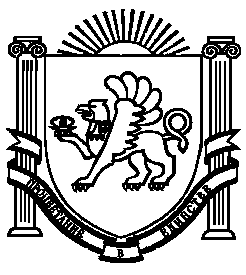 